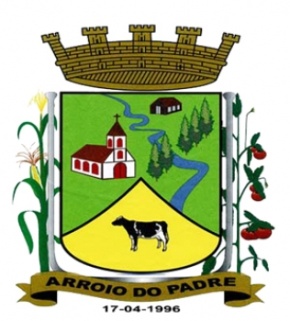 PREFEITURA DE ARROIO DO PADRE                                                               ESTADO DO RIO GRANDE DO SUL                                                                                     GABINETE DO PREFEITOLei 1.373, de 07 de Agosto de 2013.   Autoriza o Município de Arroio do Padre, Poder Executivo a realizar a abertura de Crédito Adicional Suplementar no Orçamento Municipal de 2013.         O Prefeito Municipal de Arroio do Padre, Sr. Leonir Aldrighi Baschi, faz saber que a Câmara Municipal de Vereadores aprovou e eu sanciono e promulgo a seguinte Lei, Art. 1° Fica autorizado o Município de Arroio do Padre, Poder Executivo a realizar abertura de Crédito Adicional Suplementar no Orçamento do Município para o Exercício de 2013, nos seguintes programas de trabalho e respectivas categorias econômicas e conforme as quantias indicadas: 05 – Secretaria de Saúde e Desenvolvimento Social03 – Fundo Municipal de Assistência Social – Rec. Próprios08 – Assistência Social241 – Assistência ao Idoso0110 – Assistência Social a Carentes2.031 – Grupo Social de Idosos3.3.90.30.00.00.00.00 – Material de Consumo. R$ 300,00 (trezentos reais)Fonte de Recurso: 0001 – Livre05 – Secretaria de Saúde e Desenvolvimento Social03 – Fundo Municipal de Assistência Social – Rec. Próprios08 – Assistência Social241 – Assistência ao Idoso0110 – Assistência Social a Carentes2.031 – Grupo Social de Idosos3.3.90.36.00.00.00.00 - Outros Serviços de Terceiros - Pessoa Física. R$ 500,00 (quinhentos reais)Fonte de Recurso: 0001 – Livre05 – Secretaria de Saúde e Desenvolvimento Social03 – Fundo Municipal de Assistência Social – Rec. Próprios08 – Assistência Social241 – Assistência ao Idoso0110 –  Assistência Social a Carentes2.031 – Grupo Social de Idosos3.3.90.39.00.00.00.00 – Outros Serviços de Terceiros – Pessoa Jurídica. R$ 300,00 (trezentos reais).  Fonte de Recurso: 0001 – LivreValor total do Crédito Adicional Suplementar: R$ 1.100,00 (um mil e cem reais).Art. 2º Servirão de Cobertura para o Crédito Adicional Suplementar de que trata o art. 1º desta Lei, recursos provenientes da redução das seguintes dotações orçamentárias.05 – Secretaria de Saúde e Desenvolvimento Social03 – Fundo Municipal de Assistência Social – Rec. Próprios08 – Assistência Social241 – Assistência ao Idoso0110 –  Assistência Social a Carentes2.037 – Atenção a Pessoa Idosa3.3.90.30.00.00.00.00 – Material de Consumo. R$ 300,00 (trezentos reais)Fonte de Recurso: 0001 – Livre05 – Secretaria de Saúde e Desenvolvimento Social03 – Fundo Municipal de Assistência Social – Rec. Próprios08 – Assistência Social241 – Assistência ao Idoso0110 –  Assistência Social a Carentes2.037 – Atenção a Pessoa Idosa3.3.90.36.00.00.00.00 – Outros Serviços de Terceiros - Pessoa Física.  R$ 500,00 (quinhentos reais). Fonte de Recurso: 0001 – Livre05 – Secretaria de Saúde e Desenvolvimento Social03 – Fundo Municipal de Assistência Social – Rec. Próprios08 – Assistência Social241 – Assistência ao Idoso0110 – Assistência Social a Carentes2.037 – Atenção a Pessoa Idosa3.3.90.39.00.00.00.00 – Outros Serviços de Terceiros – Pessoa Jurídica. R$ 300,00 (trezentos reais). Fonte de Recursos: 0001 –  LivreValor total das reduções orçamentárias: R$ 1.100,00 (um mil e cem reais).Art. 3° Esta Lei entra em vigor na data de sua publicação.Arroio do Padre , 07 de agosto  de 2013 Visto TécnicoLoutar PriebSecretário de Administração, Planejamento,Finanças, Gestão e Tributos___________________________Leonir Aldrighi BaschiPrefeito Municipal